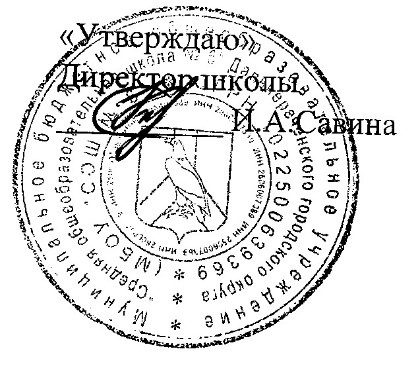 05 сентября 2022г.График проведения Всероссийских проверочных работ в муниципальном бюджетном общеобразовательном учреждении «Средняя общеобразовательная школа №6» Дальнереченского городского округа в 2022 годукласссменапредметдатаурокВремя проведения7 аб2Математика 20.092-314.20-15.209 абв1Математика 21.093-49.35-11.058 аб1Русский язык22.093-49.35-11.058 в2Русский язык22.092-314.20-15.506 абв2История23.09214.20-15.055 аб1Русский язык 126.0939.35-10.207 абв2Естественнонаучные27.09214.20-15.056 абв2Биология28.09214.20-15.059 абв1Русский язык28.093-49.35-11.055 аб1Русский язык 229.0939.35-10.208 аб1Математика29.093-49.35-11.058 в2Математика29.092-314.20-15.507 абв2Русский язык04.102-314.20-15.508 аб1Гуманитарные05.1039.35-10.208 в2Гуманитарные05.10214.20-15.056 абв2Русский язык06.102-314.20-15.209 абв1Естественнонаучные06.103химия9.35-10.209.35-11.055 аб1Математика07.1039.35-10.205 аб1Окружающий мир11.1039.35-10.207 абв2Гуманитарные11.10214.20-15.056 абв2Математика12.102-314.20-15.208 аб1Естественнонаучные13.1039.35-10.208 в2Естественнонаучные13.10214.20-15.059 абв1Гуманитарные13.1039.35-10.208 а1Английский язык17.108.45-13.458 б1Английский язык18.108.45-13.458 в2Английский язык19.1012.00-16.008 абвАнглийский язык20.108.45-15.00